UNIVERSITAS NEGERI YOGYAKARTA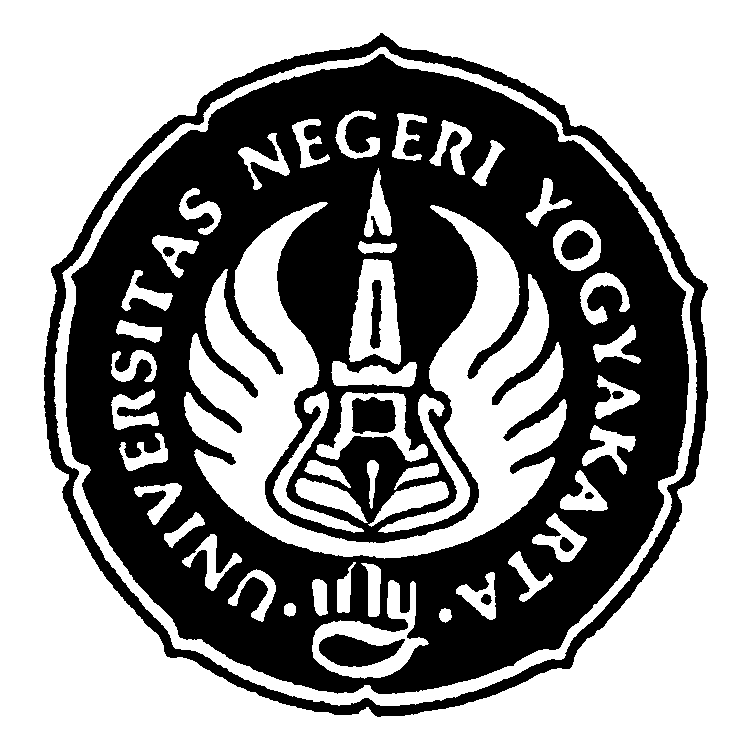        FAKULTAS EKONOMIFRM/FE/46-0112 Januari 2009SILABUSFakultas				: EkonomiJurusan/Program Studi		: Pendidikan Akuntansi / Pend AkuntansiMata Kuliah 			: Teori AkuntansiKode					: SKS					: Teori 2 SKS Semester				: VIMata Kuliah Prasyarat		: Dosen				: Abdullah Taman, M.Si., AkDeskripsi Mata Kuliah Teori Akuntansi merupakan mata kuliah wajib bagi mahasiswa Akuntansi. Tujuan mata kuliah ini adalah untuk membekali mahasiswa rerangka teoritis akuntansi keuangan sehingga mahasiswa mampu menjelaskan mengapa praktik akuntansi berjalan seperti yang sekarang ada dan apakah ada alternatif lain yang lebih baik. Mata kuliah ini membahas proses perekayasaan dalam membentuk rerangka konseptual yang menjadi landasan praktik akuntansi. Dalam mata kuliah ini juga akan dibahas konsep-konsep yang melatarbelakangi akuntansi keuangan. Konsep-konsep tersebut dititikberatkan pada konsep yang menjadi dasar pelaporan keuangan kepada pihak luar sebagai pertanggungjawaban.  Standar Kompetensi Mata Kuliah Menganalisis masalah pembentukan standar, konsep dasar dan pembentukan teori akuntansi sebagai suatu ilmu yang kuat secara ilmiah.  Sumber Bahan A. Wajib1 Suwardjono. 2006. Teori Akuntansi: Perekayasaan Pelaporan Keuangan. Edisi Ketiga. : BPFEB. PendukungE. Hendriksen. 2000. Teori Akunting. Edisi Kelima. . InteraksaraAnis dan Imam Ghozali. 2007. Teori Akuntansi. Edisi Ketiga. . Badan Penerbitan Universitas Diponegoro. GAAP/ PABU (Prinsip Akuntansi Yang Berterima Umum)SAK (Standar Akuntansi Keuangan)SPAP (Standar Profesi Akuntan Publik)Abbas Ali Mirza, Magnus Orrel, & Graham J. Holt. 2008. IFRS: Practical Implementation Guide and Workbook, 2nd. Canada: John Wiley and Sons. IV. Skema PembelajaranKomponen PenilaianYogyakarta, 5 Januari 2012Mengetahui,Ketua Jurusan Pendidikan Akuntansi,				Dosen,Sukirno, Ph.D 							Abdullah Taman, M.Si., Ak19690414 199403 1 002						19630624 199001 1 001UNIVERSITAS NEGERI YOGYAKARTA    FAKULTAS EKONOMIFRM/FE/46-0112 Januari 2012SILABUSFakultas				: EkonomiJurusan/Program Studi		: Pendidikan Akuntansi / AkuntansiMata Kuliah 			: Teori AkuntansiKode					: SKS					: Teori 3 SKS Semester				: VIMata Kuliah Prasyarat		: Dosen				: Abdullah Taman, M.Si, AkDeskripsi Mata Kuliah Teori Akuntansi merupakan mata kuliah wajib bagi mahasiswa Akuntansi. Tujuan mata kuliah ini adalah untuk membekali mahasiswa rerangka teoritis akuntansi keuangan sehingga mahasiswa mampu menjelaskan mengapa praktik akuntansi berjalan seperti yang sekarang ada dan apakah ada alternatif lain yang lebih baik. Mata kuliah ini membahas proses perekayasaan dalam membentuk rerangka konseptual yang menjadi landasan praktik akuntansi. Dalam mata kuliah ini juga akan dibahas konsep-konsep yang melatarbelakangi akuntansi keuangan. Konsep-konsep tersebut dititikberatkan pada konsep yang menjadi dasar pelaporan keuangan kepada pihak luar sebagai pertanggungjawaban.  Standar Kompetensi Mata Kuliah Menganalisis masalah pembentukan standar, konsep dasar dan pembentukan teori akuntansi sebagai suatu ilmu yang kuat secara ilmiah.  Sumber Bahan A. Wajib1 Suwardjono. 2006. Teori Akuntansi: Perekayasaan Pelaporan Keuangan. Edisi Ketiga. : BPFEB. PendukungE. Hendriksen. 2000. Teori Akunting. Edisi Kelima. Jakarta. InteraksaraAnis dan Imam Ghozali. 2007. Teori Akuntansi. Edisi Ketiga. Semarang. Badan Penerbitan Universitas Diponegoro. GAAP/ PABU (Prinsip Akuntansi Yang Berterima Umum)SAK (Standar Akuntansi Keuangan)SPAP (Standar Profesi Akuntan Publik)Abbas Ali Mirza, Magnus Orrel, & Graham J. Holt. 2008. IFRS: Practical Implementation Guide and Workbook, 2nd. Canada: John Wiley and Sons. IV. Skema PembelajaranKomponen PenilaianYogyakarta, 5 Januari 2012Mengetahui,Ketua Jurusan Pendidikan Akuntansi,				Dosen,Sukirno, Ph.D. 							Abdullah Taman, M.Si., Ak19690414 199403 1 002						19630624 199001 1 001Pertemuan keKompetensi DasarMateri PokokKegiatan PembelajaranSumber Bahan1  & 2 Menjelaskan filsafat ilmu yang digunakan dalam penelitian akuntansi, menjelaskan pengertian teori secara umum dan perumusan teori akuntansi serta lingkup dan struktur teori akuntansi.Tinjauan Menyeluruh Teori Akuntansi Kuliah Tatap mukaPenugasan KuisA. 1. Bab IB. 2. Bab 1,2 dan 33Menganalisis proses perumusan rerangka konseptual dan berbagai kritik yang ditujukan pada rerangka konseptual dan proses perumusannya. Rerangka Konseptual (Conceptual Framework) dan Tujuan pelaporan Akuntansi Diskusi kelompok Penugasan KuisA. 1. Bab 3 dan 4B . 2. Bab 6 4Menganalisis berbagai konsep dasar yang menjadi basis penalaran dalam merekayasa suatu sistem pelaporan keuangan yang paling cocok untuk suatu lingkungan. Konsep-konsep dasar akuntansiDiskusi kelompok Penugasan KuisA. 1. Bab 55 Menganalisis pengertian prinsip, standard dan GAAP, rerangka kerja GAAP di AS dan menjelaskan sumber GAAP serta rerangka kerja GAAP di IndonesiaGAAP /PABUDiskusi kelompok Penugasan KuisB. 2. Bab 7GAAP / PABU 6Menganalisis Isi pokok SAK dan perbedaannya dengan sumber aslinya, isi pokok SPAP dan perbedaan dengan sumber aslinya serta isi pokok IFRSStandar Akuntansi (SAK, SPAP dan IFRS)Diskusi kelompok Penugasan KuisB. 2. Bab 7SAKSPAPIFRS7  Menganalisis pengertian, pengukuran, pengakuan dan pengungkapan serta penyajian dari Asset Konsep AssetDiskusi kelompok Penugasan KuisA. 1. Bab 6B. 2. Bab 88Ujian Tengah SemesterUjian Tengah SemesterUjian Tengah SemesterUjian Tengah Semester9Menganalisis pengertian, pengukuran, pengakuan dan pengungkapan serta penyajian dari KewajibanKonsep KewajibanDiskusi kelompok Penugasan KuisA. 1. Bab 7B. 2. Bab 910Menganalisis pengertian, pengukuran, pengakuan dan pengungkapan serta penyajian dari PendapatanKonsep PendapatanDiskusi kelompok Penugasan KuisA.1. Bab 8B. 2. Bab 1011Menganalisis pengertian, pengukuran, pengakuan dan pengungkapan serta penyajian dari BiayaKonsep BiayaDiskusi kelompok Penugasan KuisA.1. Bab 9B. 2. Bab 1112Menganalisis pengertian, pengukuran, pengakuan dan pengungkapan serta penyajian dari LabaKonsep Laba (Income)Diskusi kelompok Penugasan KuisA.1. Bab 10B. 2. Bab 1213Menganalisis pengertian, pengukuran, pengakuan dan pengungkapan serta penyajian dari Ekuitas Konsep Ekuitas Diskusi kelompok Penugasan KuisA.1. Bab 11B. 2. Bab 914Menganalisis dimensi pelaporan keuangan dan jenis informasi yang perlu diungkapkan serta berbagai cara yang dapat digunakan untuk mengungkapkan laporan keungan. Pengungkapa (disclosure) Laporan KeuanganDiskusi kelompok Penugasan KuisB. 2. Bab 13 dan 1415Menganalisis alternatif-alternatif akuntansi yang dapat digunakan untuk meningkatkan relevansi rerangka akuntansi pokok berbasis kos historis dan berbagai model akuntansi yang digunakan untuk mengatasi implikasi perubahan harga Akuntansi Untuk Perubahan Harga Diskusi kelompok Penugasan Kuis A.1. Bab 1316Ujian Akhir SemesterUjian Akhir SemesterUjian Akhir SemesterUjian Akhir SemesterNoKomponenKelas AKelas BPKS1Aktivitas1515152Tugas2525253Ujian Mid Semester (UTS)30 30 30 4Ujian Akhir Semester (UAS)303030100 %100 %100 %Pertemuan keKompetensi DasarMateri PokokKegiatan PembelajaranSumber Bahan1  & 2 Menjelaskan filsafat ilmu yang digunakan dalam penelitian akuntansi, menjelaskan pengertian teori secara umum dan perumusan teori akuntansi serta lingkup dan struktur teori akuntansi.Tinjauan Menyeluruh Teori Akuntansi Kuliah Tatap mukaPenugasan KuisA. 1. Bab IB. 2. Bab 1,2 dan 33Menganalisis proses perumusan rerangka konseptual dan berbagai kritik yang ditujukan pada rerangka konseptual dan proses perumusannya. Rerangka Konseptual (Conceptual Framework) dan Tujuan pelaporan Akuntansi Diskusi kelompok Penugasan KuisA. 1. Bab 3 dan 4B . 2. Bab 6 4Menganalisis berbagai konsep dasar yang menjadi basis penalaran dalam merekayasa suatu sistem pelaporan keuangan yang paling cocok untuk suatu lingkungan. Konsep-konsep dasar akuntansiDiskusi kelompok Penugasan KuisA. 1. Bab 55 Menganalisis pengertian prinsip, standard dan GAAP, rerangka kerja GAAP di AS dan menjelaskan sumber GAAP serta rerangka kerja GAAP di IndonesiaGAAP /PABUDiskusi kelompok Penugasan KuisB. 2. Bab 7GAAP / PABU 6Menganalisis Isi pokok SAK dan perbedaannya dengan sumber aslinya, isi pokok SPAP dan perbedaan dengan sumber aslinya serta isi pokok IFRSStandar Akuntansi (SAK, SPAP dan IFRS)Diskusi kelompok Penugasan KuisB. 2. Bab 7SAKSPAPIFRS7  Menganalisis pengertian, pengukuran, pengakuan dan pengungkapan serta penyajian dari Asset Konsep AssetDiskusi kelompok Penugasan KuisA. 1. Bab 6B. 2. Bab 88Ujian Tengah SemesterUjian Tengah SemesterUjian Tengah SemesterUjian Tengah Semester9Menganalisis pengertian, pengukuran, pengakuan dan pengungkapan serta penyajian dari KewajibanKonsep KewajibanDiskusi kelompok Penugasan KuisA. 1. Bab 7B. 2. Bab 910Menganalisis pengertian, pengukuran, pengakuan dan pengungkapan serta penyajian dari PendapatanKonsep PendapatanDiskusi kelompok Penugasan KuisA.1. Bab 8B. 2. Bab 1011Menganalisis pengertian, pengukuran, pengakuan dan pengungkapan serta penyajian dari BiayaKonsep BiayaDiskusi kelompok Penugasan KuisA.1. Bab 9B. 2. Bab 1112Menganalisis pengertian, pengukuran, pengakuan dan pengungkapan serta penyajian dari LabaKonsep Laba (Income)Diskusi kelompok Penugasan KuisA.1. Bab 10B. 2. Bab 1213Menganalisis pengertian, pengukuran, pengakuan dan pengungkapan serta penyajian dari Ekuitas Konsep Ekuitas Diskusi kelompok Penugasan KuisA.1. Bab 11B. 2. Bab 914Menganalisis dimensi pelaporan keuangan dan jenis informasi yang perlu diungkapkan serta berbagai cara yang dapat digunakan untuk mengungkapkan laporan keungan. Pengungkapa (disclosure) Laporan KeuanganDiskusi kelompok Penugasan KuisB. 2. Bab 13 dan 1415Menganalisis alternatif-alternatif akuntansi yang dapat digunakan untuk meningkatkan relevansi rerangka akuntansi pokok berbasis kos historis dan berbagai model akuntansi yang digunakan untuk mengatasi implikasi perubahan harga Akuntansi Untuk Perubahan Harga Diskusi kelompok Penugasan Kuis A.1. Bab 1316Ujian Akhir SemesterUjian Akhir SemesterUjian Akhir SemesterUjian Akhir SemesterNoKomponenKelas AKelas BPKS1Aktivitas1515152Tugas2525253Ujian Mid Semester (UTS)30 30 30 4Ujian Akhir Semester (UAS)303030100 %100 %100 %